STATE OF OHIO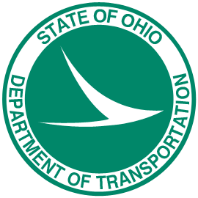 DEPARTMENT OF TRANSPORTATIONSCHOOL ZONE EXTENSION FORMIn accordance with the provisions of Section 4511.21, Ohio Revised Code, it is hereby requested that the Director of Transportation approve the appropriate distance for the school zone described below:(For Department Use Only)Form 796-4School Name:County:Address:Township:Municipality:Street Name:School District:Route Number:(print) School Official:(print) Title:(sign) School Official:Date:Maintaining Agency (print) Official:(print) Title:Maintaining Agency (sign) Official:Date:District:School Zone No.:Maintaining Agency:Under Authority of Section 4511.21(B)(1)(c) and (d), the following distances have been approved for the School described above:Under Authority of Section 4511.21(B)(1)(c) and (d), the following distances have been approved for the School described above:Under Authority of Section 4511.21(B)(1)(c) and (d), the following distances have been approved for the School described above:Under Authority of Section 4511.21(B)(1)(c) and (d), the following distances have been approved for the School described above:Under Authority of Section 4511.21(B)(1)(c) and (d), the following distances have been approved for the School described above:Under Authority of Section 4511.21(B)(1)(c) and (d), the following distances have been approved for the School described above:Under Authority of Section 4511.21(B)(1)(c) and (d), the following distances have been approved for the School described above:Under Authority of Section 4511.21(B)(1)(c) and (d), the following distances have been approved for the School described above:Under Authority of Section 4511.21(B)(1)(c) and (d), the following distances have been approved for the School described above:Under Authority of Section 4511.21(B)(1)(c) and (d), the following distances have been approved for the School described above:Under Authority of Section 4511.21(B)(1)(c) and (d), the following distances have been approved for the School described above:Under Authority of Section 4511.21(B)(1)(c) and (d), the following distances have been approved for the School described above:APPROVED SCHOOL ZONE DISTANCESAPPROVED SCHOOL ZONE DISTANCESAPPROVED SCHOOL ZONE DISTANCESAPPROVED SCHOOL ZONE DISTANCESAPPROVED SCHOOL ZONE DISTANCESAPPROVED SCHOOL ZONE DISTANCESAPPROVED SCHOOL ZONE DISTANCESAPPROVED SCHOOL ZONE DISTANCESAPPROVED SCHOOL ZONE DISTANCESAPPROVED SCHOOL ZONE DISTANCESAPPROVED SCHOOL ZONE DISTANCESAPPROVED SCHOOL ZONE DISTANCESFromFromFromFromToToToDirectionDirectionDirectionDirectionExtension DistanceFromFromFromFromToToToNBSBEBWBExtension DistanceDirector of TransportationDate